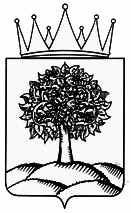 УПРАВЛЕНИЕ  ФИНАНСОВ  ЛИПЕЦКОЙ ОБЛАСТИ                         П Р И К А З                                                                     г. Липецк  27  декабря  2019  года                                                                                            № 339О  признании  утратившим  силу  приказа  управления  финансов  Липецкой  области  от20  мая  2010  года  № 48  «Об  утвержденииПорядка  приостановления  (сокращения)предоставления  межбюджетных  трансфертовиз  областного  бюджета  в  случае  несоблюденияорганами  местного  самоуправления  Липецкойобласти  условий  их  предоставления»По  результатам  проведения  мониторинга  нормативных  правовых  актов  управления  финансов  Липецкой  области  приказываю:1.  Признать  утратившим  силу:приказ  управления  финансов  Липецкой  области  от  20  мая  2010  года  № 48  «Об  утверждении  Порядка  приостановления  (сокращения)  предоставления  межбюджетных  трансфертов  из  областного  бюджета  в  случае  несоблюдения  органами  местного  самоуправления  Липецкой  области  условий  их  предоставления»  (Липецкая  газета,  2010,  29  мая);приказ  управления  финансов  Липецкой  области  от  29  марта  2012  года  № 46  «О  внесении  изменений  в  приказ  управления  финансов  Липецкой  области  от  20  мая  2010  года  № 48  «Об  утверждении  Порядка  приостановления  (сокращения)  предоставления  межбюджетных  трансфертов  из  областного  бюджета  в  случае  несоблюдения органами  местного  самоуправления  Липецкой  области  условий  их  предоставления»  (Липецкая  газета,  2012,  13  апреля);приказ  управления  финансов  Липецкой  области  от  2  апреля  2013  года  № 36  «О  внесении  изменений  в  приказ  управления  финансов  Липецкой  области  от  20  мая  2010  года  № 48  «Об  утверждении  Порядка  приостановления  (сокращения)  предоставления  межбюджетных  трансфертов  из  областного  бюджета  в  случае  несоблюдения органами  местного  самоуправления  Липецкой  области  условий  их  предоставления»  (Липецкая  газета,  2013,  10  апреля);приказ  управления  финансов  Липецкой  области  от  23  марта  2015  года  № 61  «О  внесении  изменений  в  приказ  управления  финансов  Липецкой  области  от  20  мая  2010  года  № 48  «Об  утверждении  Порядка  приостановления  (сокращения)  предоставления  межбюджетных  трансфертов  из  областного  бюджета  в  случае  несоблюдения органами  местного  самоуправления  Липецкой  области  условий  их  предоставления»  (Липецкая  газета,  2015,  1  апреля);приказ  управления  финансов  Липецкой  области  от  5  августа  2015  года  № 183  «О  внесении  изменений  в  приказ  управления  финансов  Липецкой  области  от  20  мая  2010  года  № 48  «Об  утверждении  Порядка  приостановления  (сокращения)  предоставления  межбюджетных  трансфертов  из  областного  бюджета  в  случае  несоблюдения органами  местного  самоуправления  Липецкой  области  условий  их  предоставления»  (Липецкая  газета,  2015,  18  августа).2. Отделу  бюджетного  планирования  и  межбюджетных  отношений  управления  финансов  области  (Мурашкина Н.А.)  обеспечить  публикацию  настоящего  приказа  в  течение  10  дней  в  газете  «Липецкая  газета»  и  в  сети  Интернет  на  официальном  интернет - портале  правовой  информации  (http://pravo.gov.ru/),  на  официальном  сайте  администрации  Липецкой  области  (http://www.admlip.ru/)  и  интернет - портале  бюджетной  системы  Липецкой  области  (http://www.ufin48.ru/).3.  Настоящий  приказ  вступает  в  силу  с  1  января  2020  года.И.о. заместителя  главы  администрацииобласти - начальника  управленияфинансов  области                                                                            В.М. ЩеглеватыхВносит:Начальник  отдела  бюджетногопланирования  имежбюджетных  отношенийуправления  финансов  области		  ______________          Н.А. МурашкинаДата:Согласовано:Первый  заместитель  начальника  управления  финансов  области		     ______________          Л.В. БурловаДата:Начальник  отдела  финансированияотраслей  социальной  сферыуправления  финансов  области		     ______________    О.А. СкопинцеваДата:Начальник  отдела  финансированияотраслей  экономикиуправления  финансов  области	                  ______________     С.В. ОвчаренкоДата:Начальник  ревизионного  отделауправления  финансов  области	                    ______________   О.М. ФедороваДата:Начальник  отдела  долговых  обязательств  и  государственной  собственности  управления  финансов  области	                   ______________   С.В. ТруфановаДата:Начальник  отдела  казначейскогоисполнения  бюджета  управленияфинансов  области	                                        ______________   С.Н. МахортоваДата:Сотрудник  правового  управленияадминистрации  области                                       ______________   Дата: